FORMING EFFECTIVE DISCIPLES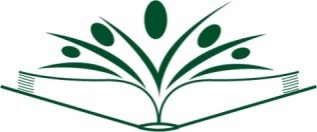 INTENT TO BEGIN ELEVATED LEVELFull Name: Home Address:  City/State/Zip:  Daytime Phone:       Email Address:  Reason for beginning Elevated Level:   I am a catechetical leader.        		Month & year you began this position:  		Month & year you earned Foundational Level:     I am a school catechist.			Month & year you began this position:  		Month & year you earned Foundational Level:     For my own faith enrichment.		Month & year you earned Foundational Level:  Parish where you serve (Name and city):  Is this your home parish?      If no, please list name and city of home parish:  I understand the requirements of the Forming Effective Disciples Elevated Level.  I further understand that I have five (5) years to complete the requirements of Elevated Level.  Applicant signature __________________________________________	Date ___________________Supervisor signature __________________________________________	Date ___________________Please complete and mail this form prior to beginning the requirements of the Elevated Level.  Mail completed form to:Kathy Drinkwine, Coordinator of Administrative Services, PO Box 969, Superior, WI 54880.